BluetoothTM 5.0 USB Dongle 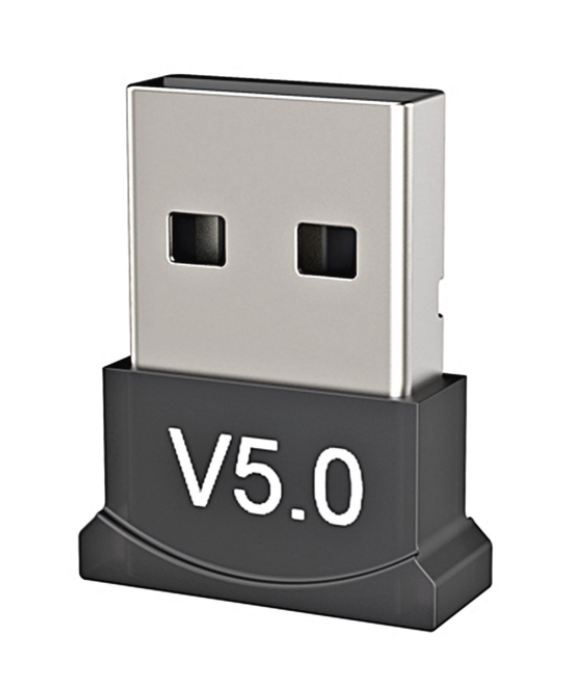 BT-USB-V-GDESCRIPTIONBluetooth v5.0Support Window7 8.10/Vista/XP,Mac OS XWireless devices such as a keyboard, mouse, speakers, headsets, printers,gamepads & moreUniversal serial usb interface，usb 2.0 I 3.0/4.0Receiving / sending range : 10- 20mFeaturesBluetooth low energy wireless usb adapterDual-mode bluetooth transmissionIow power consumptionSupport bluetooth voice and dataSupport multi languageWireless local area network share interface